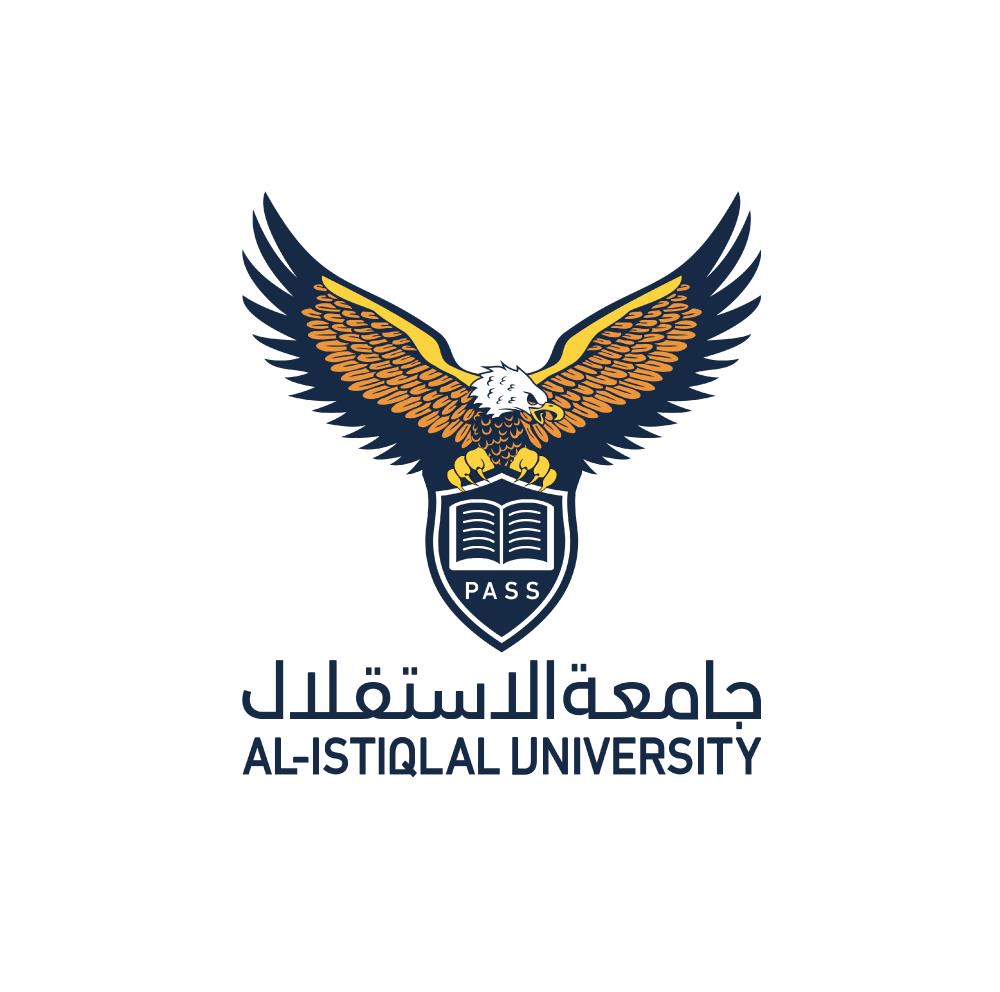 تعليمات الدراسات العلياأريحا – فلسطينتشرين ثاني 2020تعليمات الدراسات العليااستناداً الى قرار بقانون رقم (10) لسنة 2013 بشأن جامعة الاستقلال ولا سيما المادة (6) والمادة (18)، واستنادا الى نظام جامعة الاستقلال ولا سيما المادتين (22) و (37) منه، وبناء على تنسيب مجلس العمداء في الجامعة، وبناءً على مقتضيات المصلحة العامة وعلى الصلاحيات المخولة لنا قانوناً، أصدرنا التعليمات التالية:المادة (1)التسمية والتعريفاتتسمى هذه التعليمات "تعليمات الدراسات العليا"، ولغايات تطبيقها يكون للكلمات والعبارات الآتية المعاني المخصّصة لها أدناه ما لم تدل القرينة على خلاف ذلك:الجامعة: جامعة الإستقلال مجلس الأمناء: مجلس أمناء جامعة الاستقلال الرئيس: رئيس الجامعةالبرنامج: برنامج الدراسات العليا الكلية: كلية الدراسات العليا والبحث العلميمجلس الكلية: مجلس الدراسات العليا والبحث العلمي العميد: عميد كلية الدراسات العليا والبحث العلميالقسم المعني: القسم الأكاديمي الذي يطرح البرنامجمجلس القسم: مجلس القسم المعنيالكلية المعنية: الكلية التي تضم القسم المعني المشرف: عضو هيئة التدريس الذي يشرف على رسالة الطالبالعبء الأكاديمي: مجموع الساعات المعتمدة التي يسمح للطالب بتسجيلها في الفصل الدراسي التسجيل: تسجيل الطالب المساقات التي يرغب في دراستها وضمن متطلبات البرنامج السحب: إلغاء تسجيل مساق أو أكثر مع الاحتفاظ بالحق المالي الإنسحاب: التنازل عن مساق أو أكثر دون الاحتفاظ بالحق المالي الإضافة: تسجيل مساق أو أكتر خلال الفترة الزمنية التي تسمح بذلك التأجيل: الإنقطاع المؤقت عن الدراسة بموافقة الجهات ذات الاختصاص في الجامعة الإنقطاع: الإنقطاع عن الدراسة دون موافقة مسبقة من الجهات ذات الاختصاص في الجامعة  الصفر الجامعي: علامة (35%) المساق الإستدراكي: مساق من مستوى البكالوريوس يدرسه الطالب (الذي يختلف تخصصه البكالوريوس عن تخصص البرنامج) بناءً على طلب مجلس القسم، ولا يحسب ضمن الساعات المعتمدة المطلوبة للحصول على الدرجةس.م: ساعة معتمدة.المادة (2)استحداث برنامج دراسات عليايتم استحداث البرامج (الدبلوم العالي، والماجستير، والدكتوراة) يعتمد من مجلس الأمناء بقرار من مجلس االعمداء بناء على توصية من مجلسي القسم والكلية المعنية، وإقرار من مجلس الكلية. المادة (3)تنطبق بنود هذه التعليمات على جميع برامج الماجستير في الجامعة، ولبرامج الدكتوراه تعليمات خاصة بها.المادة (4)القبول1 . يقرر مجلس العمداء في بداية كل عام  أكاديمي عدد الطلبة الذين سيتم قبولهم في البرنامج، بناءً على توصية من مجلس الكلية، وتنسيب من مجلسي القسم والكلية المعنية2. تقدم طلبات الإلتحاق بالبرنامج إلى عمادة القبول والتسجيل وفق المواعيد التي يعلن عنها في حينه، مرفقا بها الوثائق المطلوبة3. يتم قبول الطالب في البرنامج بقرار من مجلس الكلية بتوصية من مجلسي القسم والكلية المعنيةالمادة (5)شروط القبول يشترط لقبول الطالب في البرنامج ما يأتي:أن لا يقل معدله في إمتحان شهادة الثانوية العامة عن 65 بالمئةأن يكون حاصلا على درجة البكالوريوس أو ما يعادلها من الجامعة أو من جامعة تعترف بها الجامعة، وبمعدل تراكمي لا يقل عن جيد أو ما يعادلهأن يكون تخصصه في البكالوريوس يؤهله للالتحاق بالبرنامج يجوز للطالب الالتحاق في برنامج لا يكون ضمن تخصصه في البكالوريوس على أن يدرس المواد الاستدراكية المطلوبةأن يجتاز إمتحان القبول، والمقابلة الشخصية، وأية معايير أخرى يراها مجلسا القسم والكلية المعنية مناسبة، ويقرها مجلس الكلية تقديم رسالتي توصية مكتومتين من جهات ذات اطلاع على مسيرته الأكاديمية والمهنيةألا يكون قد تم فصله من نفس البرنامج من قبل.المادة (6)إلغاء القبوليتم إلغاء قبول الطالب في الحالات التالية:أ. اذا لم يسجل للدراسة خلال المدة المحددة للتسجيلب. اذا ثبت عدم صحة أي من الوثائق المقدمةت. إذا كان القبول مخالفا للشروط المعلنة للقبول في البرنامج.المادة (7)الدراسة ومساراتهايجب على الطالب اجتياز دراسة متطلبات البرنامج وفق خطة البرامج المعتمدةيجب على الطالب من غير تخصصه في  البكالوريوس اجتياز دراسة جميع المواد الاستدراكية المطلوبة منه  قبل بدء الفصل  الدراسي الثالث له في الجامعة، ويسمح للطالب بإعادة المواد الإستدراكية التي رسب فيها لمرة واحدة فقط، وإذا لم ينجح يتم فصله من البرنامج بقرار من مجلس العمداء وتنسيب عميد الكلية بناء عل توصية من مجلسي القسم والكلية المعنية.يمكن للطالب، وبموافقة مجلس القسم أن يختار أحد المسارات الآتية:مسار الرسالة: اجتياز دراسة ما لا يقل عن (30)  س.م من متطلبات البرنامج وفق خطة البرنامج المعتمدة، وبمعدل تراكمي 75% فأعلى انجاز كتابة الرسالة (6 س.م) واجتياز مناقشتها ويتم تحدبد أعداد الطلبة المقبولين في مسار الرسالة بناءً على موافقة مجلس الكلية.مسار الإمتحان الشامل: اجتياز دراسة ما لا يقل عن (36) س.م، وفق الخطة المعتمدة للبرنامج، وبمعدل تراكمي 75% فأعلى إجتياز الطالب الإمتحان الشامل إذا لم يجتز الطالب الإمتحان الشامل مرتين، يُفصل من البرنامج بقرار من مجلس العمداء بناءً على تنسيب من مجلس الكليةيجوز للطالب الإنتقال من مسار إلى آخر بقرار من مجلس الكلية، بتوصية من مجلسي القسم والكلية المعنية، وبما لا يتعارض مع ما ورد أعلاه.يتم تحويل الطالب بقرار من مجلس الكلية بناء على توصية من مجلس القسم والكلية المعنية الى مسار الامتحان الشامل في حالة انقضاء المدة المحددة لانجاز الرسالة ولم ينجزها الطالب.المادة (8)العبء الدراسي ومدة الدراسةالحد الأعلى للعبء الدراسي المسموح به  للطالب المسجل هو (12) س.م في الفصل العادي، و(6) في الفصل الصيفي، والحد الأدنى (6) س.م في الفصل العادي، و(3) س.م في الفصل الصيفيالحد الأدنى للمدة المطلوبة لإنهاء متطلبات الماجستير هو(4) فصول دراسية عادية من بدء إنتظام الطالب في الدراسة.، والحد الأعلى (6)  فصول، على ألا تتجاوز الفترة (4) سنوات، وتشمل فترة الإنقطاع عن الدراسة والإنسحاب،  ويجوز عند الضرورة تمديد هذه المدة بحد أقصى فصلين دراسيين عدا الفصل الصيفي، وذلك بقرار من مجلس العمداء وبتنسيب من الكلية بناءً على توصية مجلسي القسم والكلية المعنيةيجوز للطالب أن يسجل موضوع رسالة الماجستير بعد إتمام (12) س.م بنجاح بمعدل تراكمي لا يقل عن 75%.المادة (9)المواظبة تشترط المواظبة لجميع الطلبة في المحاضرات والمناقشات والبرامج العملية التي يسجلها الطالبلا يسمح للطالب بالتغيب عن أكثر من 12.5 % من مجموع الساعات المقررة لكل مساق بدون عذر يقبله مدرس المساق.إذا تغيب الطالب عن أكثر من 12.5 % من مجموع الساعات المقررة لأي مساق بدون عذر يقبله مدرس المساق، يحرم من التقدم للإمتحان النهائي لذلك المساق، ويرصد له الصفر الجامعي (35)، وتدخل علامة المساق في حساب معدله  الفصلي والتراكمي إلى أن ينجح في المساق في حال كان المساق إجبارياً، وإلى أن يجتاز العدد المطلوب من الساعات الاختيارية في حال كان المساق اختيارياًإذا تغيب الطالب ما يزيد عن ( 12.5 %) من مجموع الساعات المقررة لمساق ما، وكان هذا الغياب بعذر يقبله مدرس المساق، فلا يجوز أن يتجاوز مجموع الغياب (25 % ) من ساعات الدوام لذلك المساق.إذا تجاوز غياب الطالب بعذر مقبول (25 %)  من مجموع الساعات المقررة لمساق ما، فإنه يعتبر منسحباً من ذلك المساق، وتثبت في سجل الطالب كلمة "منسحب. وفي حال انسحاب الطالب من جميع مساقات الفصل ولنفس السسب فإنه يعتبر مؤجلاً  لذلك الفصل .كل من يتغيب عن الإمتحان النهائي بعذر مقبول، تسجل له عبارة غير مكتمل، ويتم إجراء إمتحان بديل للطالب في مدة أقصاها ثلاثة أسابيع من تاريخ انعقاد الامتحان الأصيليكون الغياب بعذر مقبول في الحالتين التاليتين: المرض بموجب تقرير طبي معتمد من طبيب الجامعة ظرف قاهر يقبل به مدرس المساق ويقره مجلس القسم، ومجلس الكلية المعنيةج. في جميع حالات الغياب يكون الطالب مسؤولاً عن متابعة المواد الدراسية التي تغيب عنها.المادة (10)العلامات والمعدلاتالحد الأدنى لعلامة نجاح الطالب في  أي من مساقات خطة البرنامج هو 70%، وفي المساقات الاستدراكية هو 60%الحد الأدنى للمعدل التراكمي هو  75 %إذا عاود الطالب دراسة  مساق سبق له الرسوب فيه  ونجح به، ترصد له العلامة التي حصل عليها وتدخل ضمن معدله التراكمي، ولا تحتسب العلامة السابقة ضمن المعدل التراكمي للطالب، ويرصد للطالب "معاد" ( الحرف  م) أمام كل مساق أعاده، ويوضح عدد مرات الإعادة أمام الحرفمع مراعاة ما ورد أعلاه، ترصد للطالب "غير مكتمل" (غ.م) إذا تغيب عن الإمتحان بعذريحق للطالب أن يتقدم بطلب لمراجعة علامة الامتحان النهائي لمساق يدرسه خلال 5 أيام عمل  من ظهور نتيجة المساقيجوز للطالب إعادة دراسة أي مساق سبق أن حصل فيه على علامة أقل من 75  % ، ولمرة واحدة فقط، وتحتسب العلامة الأعلى في المعدل التراكميلا تدخل في إحتساب المعدل التراكمي علامات المساقات الاستدراكية  ولا علامة الامتحان الشاملترصد للطالب – حيث ينطبق- كلمة  "مستمر"  بعد تسجيل الرسالة ويتم تغيرها بعد اجتياز المناقشةلا يجوز إحتساب مساق بديل عن مساق إجباري لم يتمكن الطالب من اجتيازه سابقاً إلا بموافقة الكلية وبتوصية من مجلسي القسم والكلية المعنية.تكون نتيجة الإمتحان الشامل كالتالي: ناجح / راسب تعتمد التقديرات التالية للعلامات: علامات المساقات: تترجم النسب المئوية للمعدل الفصلي والتراكمي على النحو التالي:المادة (11) الإنذار الأكاديمييتم إنذار الطالب الذي قد أنهى دراسة 6 س.م فأكثر، اذا لم يحصل على الحد الادنى للمعدل التراكمي 75 %  في أي فصل دراسي مسجل به،  وعلى الطالب إزالة الإنذار خلال الفصلين التاليين  اللذين يسجلهما الطالب يتم إنذار طالب مسار الرسالة في حال لم يحقق شروط تحديد عنوان الرسالة وتعيين المشرف بعد إنقضاء أربعة فصول دراسية من تاريخ إلتحاقه بالبرنامج. المادة (12) الفصل من البرنامج لسبب أكاديمي يفصل الطالب أكاديمياً من البرنامج في الحالات التالية:إذا لم يحصل على الحد الأدنى للنجاح في أي مساق إجباري  سجله مرتين إذا لم يحقق الحد الأدنى للمعدل التراكمي في الفصلين الدراسيين التاليين للإنذارتكرار انذار الطالب  ثلاث مرات دون تمكنه من إزالة الإنذار، وإن لم تكن متتاليةانقضاء الفترة الزمنية القصوى المسموح بها للدراسة دون تمكنه من إنهاء متطلبات الحصول على الدرجةإذا رسب في مناقشة الرسالة مرتينإذا رسب في الإمتحان الشامل مرتينإذا انقطع الطالب ) دون عذر مقبول ) عن التسجيل فصلين دراسيين متصلين أو منقطعينمع مراعاة  البنود الواردة اعلاه ، إذا لم يحقق متطلبات تحديد عنوان الرسالة والمشرف خلال الفترة المحددة لذلك يجوز للطالب المفصول أكاديميا من برنامج معين أن يتقدم بطلب التحاق ببرنامج آخر. وفي حال تم قبوله في البرنامج الجديد يحتسب له ما لا يزيد عن 9 س.م درسها في البرنامج السابق، شريطة أن تكون ضمن خطة البرنامج الجديد ولا تقل علامة أي مساق منها عن 75 % وذلك بقرار من مجلس الكلية، وبتوصية من مجلسي القسم والكلية المعنية.المادة (13)الفصل لأسباب غير أكاديميةيفصل الطالب من الجامعة في الحالات التالية:إذا إرتكب مخالفة توجب فصله حسب التعليمات العامة المعمول بها في الجامعة. إذا أخلّ بالأمانة العلمية.يكون قرار الفصل في الحالتين بقرار من مجلس العمداء بناء على توصية الكلية.لا يجوز قبول الطالب المفصول حسب البندين 1 و 2 في أي من برامج الجامعة.المادة (14)		الانتقال من جامعة أخرى إذا رغب طالب في الانتقال من جامعة أخرى تعترف بها وزارة التعليم العالي والبحث العلمي، فعليه مراعاة ما يأتي:أن يكون معدله التراكمي في البرنامج المنتقل منه75 %  (أو ما يعادلها ) فأعلىأن يستوفي شروط القبول المعمول بها في الجامعة حسب هذه التعليماتألا يكون مفصولاً من الجامعة الأخرى للأسباب الواردة في هذه التعليماتألا يكون قد انقطع عن دراسته في تلك الجامعة أكثر من أربعة فصول دراسيةيجوز لمجلس القسم احتساب مساقات مكافئة درسها الطالب في الجامعة الأخرى وحصل فيها على علامة 75% فأعلى وبحد أقصى (12) س.م، ولاتدخل علاماتها في معدله التراكمييجب أن  يدرس الطالب المنتقل إلى الجامعة ما لا يقل عن فصلين دراسيين، وما لا يزيد عن أربعة فصول دراسية قبل الحصول على الدرجة.المادة (15) التحويل من برنامج إلى آخر في الجامعةيجوز للطالب التحويل من برنامج إلى آخر في الجامعة، كما يأتي: تحقيق شروط القبول في البرنامج الذي يرغب في التحويل إليهيجوز إحتساب المقررات الدراسية التي سبق أن درسها في البرنامج القديم إذا كانت مكافئة لمساقات مطلوبة  في البرنامج الجديد، وتدخل علامات هذه المساقات ضمن المعدل التراكميتحتسب المدة التي قضاها الطالب في البرنامج المحول منه ضمن الحد الأعلى للمدة المسموحة التي يقضيها  الطالب في البرنامج المحول إليهيسمح التحويل من برنامج إلى آخر مرة واحدةالمادة (16)  تأجيل الدراسة والإنقطاع عنهايجوز للطالب أن يؤجل دراسته لمدة فصلين دراسيين عاديين، سواء كانا منفصلين أم متصلين، وللكلية، في الظروف القسرية، النظر في زيادة مدة التأجيل بما لايتجاوز فصلين دراسيين إضافيينعلى الطالب أن يتقدم بطلب التأجيل في مدة أقصاها أسبوعين من بداية الفصل الدراسي المطلوب تأجيله، ويجوز النظر في طلبات التأجيل بعد هذه المدة لأسباب قسرية يقتنع بها مجلسا القسم والكلية المعنية، ومجلس الكلية لا تحسب مدة التأجيل ضمن الحد الأعلى للمدة المسموح بها للحصول على الدرجةإذا تجاوز الطالب مدة التأجيل المسموح بها في البند (1)، والتاجيلات القسرية – حيث ينطبق-  فإنه يعتبر مفصولاً من الجامعة.لا تؤجل الدراسة للطالب في الفصل الأول لقبوله في البرنامجلا تؤجل الدراسة للطالب  المنتقل إلا إذا أنهى بنجاح (6) ست ساعات معتمدة على الأقل يعد الطالب منقطعاً عن الدراسة إذا لم يقم بدفع الرسوم الجامعية.المادة ) 17)إعتماد البحث والمشرفيقدم الطالب الذي يرغب في مسار الرسالة  طلباً خطياً لرئيس قسم البرنامج بعد إنهاء ما لا يقل عن (12) س.م من متطلبات التخرج.  يوصي  مجلسا القسم والكلية المعنية إلى عمادة الكلية بالموافقة أو عدمها على الطلب المقدم في حال الموافقة على الطلب، يتعين على الطالب تقديم مقترح بحث االرسالة والذي يحتوي على  مختصر للبحث في حدود ثلاث صفحات يتضمن مشكلة الدراسة، وأسئلتها، واهميتها، ومنهجيتها، وأدبياتها، والمراجع والمصادر ذات العلاقة، واسم المشرف/ المشرفين المقترح   يقوم مجلس القسم بمناقشة  مقترح البحث، ويرفع التوصية المناسبة إلى عمادة الكلية المعنية، والتي تقوم بدورها برفع التوصية إلى عمادة الكلية يصدر قرار من عمادة الكلية باعتماد الخطة وتعين المشرفبموافقة الكلية، يجوز للطالب تغيير بحث الرسالة و/أو المشرف  ولمرة واحدة فقط خلال فترة دراسته، وبتوصية من مجلس القسم، ومن خلال نفس الاجراءات. المادة (18)الإشراف على الرسالةيشترط في المشرف أن يكون عضو هيئة تدريس بالقسم، وأن يكون على رأس عمله، وأن يكون موضوع البحث ضمن اختصاصه، وأن لا تقل رتبته العلمية عن أستاذ مشارك، وأن يكون قد نشر بحثا علمياً واحداً على الأقل في أخر سنتين، وفي مجلة علمية محكمةمع مراعاة ما ورد أعلاه في البند (1)، يجوز أن يشرف على الطالب أستاذ مساعد على أن يكون قد نشر بحثين في مجلة محكمة بعد حصوله على درجة الدكتوراة، ، وبحثا علمياً واحداً على الأقل في أخر سنتين وفي مجلة علمية محكمةفي حال تعذر توافر مشرف كما في البندين 1 و 2، يجوز أن يشرف على الطالب عضو هيئة تدريس من قسم آخر في الجامعة بنفس الشروط الواردة أعلاه، وبموافقة القسمين، والكليةيجوز تعين مشرف ثان للطالب من داخل أو خارج الجامعة، إذا اقتضت طبيعة البحث ذلك،  حسب الشروط أعلاهلا يجوز لعضو هيئة التدريس  في الجامعة أن يشرف على أكثر من خمس رسائل مجتمعة، وللمشرف الخارجي ثلاثة رسائل فقطإذا تغيب المشرف لفترة تزيد عن فصل دراسي واحد، يتم استبداله بقرار من الكلية بناءً على توصية من مجلسي القسم والكلية المعنية.المادة (19)الرسالةيتم تثبيت عنوان الرسالة والمشرف/ المشرفين في ملف الطالب يجوز إدخال بعض التعديلات على عنوان الرسالة إذا إقتضت ظروف البحث ذلك، ويتم التعديل بقرار من مجلس الكلية  بناءً على تنسيب مجلس القسم والكلية المعنيةيسجل الطالب الرسالة بعد اعتماد مشروع البحث، ويرصد للطالب كلمة "مستمر"، في سجله في الفصول التالية إلى حين نجاحه في المناقشة، على أن يكون ذلك ضمن الفترة المسموحة للحصول على الدرجة يقدم الطالب إلى المشرف، وفي نهاية كل فصل تقريراً عن سير وتطور العمل في الرسالة يوضح فيه  سير العمل على الرسالة  يمكن للطالب التقدم بطلب تحويل  الى مسار الإمتحان الشامل، وفي حال موافقة مجلسي القسم والكلية المعنية على الطلب، ترفع توصية بذلك إلى الكلية، وفي حال الموافقة يتم تدوين ذلك في سجل الطالبالمادة (20)   لجنة المناقشةبعد تأكد المشرف/ المشرفين على أن الطالب قد أنجز رسالته حسب الأصول، يرفع إلى القسم طلباً لتشكيل لجنة المناقشة، ويقوم القسم والكلية المعنية برفع توصيتاها إلى الكلية، ويتم استكمال الإجراءات المطلوبة كما يأتي:تتكون لجنة المناقشة من:المشرف  الأول على الرسالة  (رئيساً)عضو هيئة تدريس من الجامعة  يتمتع بشروط الإشراف أعلاه (عضواً)عضو هيئة تدريس من خارج الجامعة، ويستوفي شروط الإشراف (عضواً)يسلم الطالب نسخاً من رسالته بصورتها قبل النهائية إلى كلية الدراسات العليا بواسطة رئيس القسم وبعدد أعضاء لجنة المناقشة.يصدر قرار تعيين لجنة المناقشة عن الكلية و بناءً على تنسيب مجلس القسم والكلية المعنية.المادة (21)  مناقشة الرسالة ومنح الدرجةيعطى عضو لجنة المناقشة مدة لا تزيد عن شهر واحد من تاريخ إستلامه الرسالة للرد بمدى بصلاحيتها للمناقشةمع مراعاة ما ورد في المادة (20) من هذه التعليمات ، يتم تحديد موعد مناقشة الرسالة  في حال كانت ردود أعضاء اللجنة إيجابية، وفي في حال كان واحد أو أكثر من تقارير أعضاء اللجنة سلبيا، يمنح الطالب مدة (3) ثلاثة أشهر لتعديل الرسالة، قبل السماح له بالمناقشةتكون مناقشة الرسالة حسب الإجراءات التالية:يطلب رئيس اللجنة من الطالب تقديم عرض شفوي موجز عن رسالته في  أقل من  15 دقيقةيدير رئيس اللجنة المناقشة  مناقشة الطالب بعد العرض الشفويبعد إنتهاء النقاش تقوم اللجنة بالتداول بشأن النتيجة ويعلن رئيس اللجنة قرارها بحضور أعضاء اللجنة والطالبتتم المناقشة بحضور ممثل الكلية المسئول عن تسجيل نتائج المناقشة.تكون النتيجة كما يأتي:ناجح، ناجح بشرط التعديل، راسبيدون قرار لجنة المناقتشة على نموذج خاص (تقرير لجنة مناقشة رسالة الماجستير). ويوقعه جميع أعضاء اللجنة بحضور ممثل الكلية، ويتم إرسال نسخة منه الى الكلية لاعتماده قبل تثبيته في ملف الطالبفي حال كانت النتيجة (ناجح) يسلم الطالب نموذج التخرج ونسخ من الرسالة للجهات الرسمية في الجامعة في فترة أقصاها عشرة أيام عمل من تاريخ المناقشة. في حال كانت النتيجة (راسب)، تتم دعوة الطالب إلى جلسة ثانية للمناقشة وبحضور نفس أعضاء لجنة المناقتشة السابقة، خلال فترة لا تزيد عن ستة أشهر، على أن  يكون الطالب والمشرف قد عالجا أسباب الرسوب في المناقشة الأولى  إذا رسب الطالب في المناقشة الثانية يفصل من الرنامج ويتم منحه شهادة الدبلوم العاليفي حال كانت النتيجة (ناجح مع التعديل) يتم منح الطالب فتره أقصاها شهرين لإتمام التعديلات، وبعد إقرار التعديلات التي أجراها الطالب من جميع أعضاء اللجنة، يتم توقيع نموذج خاص لهذا الغرض.يقوم أعضاء لجنة المناقشة بتوقيع الصفحة الخاصة بتوقيعات اللجنة داخل الرسالة التي تم اقرارها، ويدون قرار لجنة المناقشة على ثلاث نسخ من نموذج خاص يتم إرساله إلى الكلية.يقوم الطالب بتسليم الكلية العدد المطلوب من الرسالة، و بصورتها التي أقرتها اللجنة، مجلدة حسب المواصفات الواردة في نهاية هذه التعليمات ونسخة الكترونية PDF لدى إستيفاء الطالب جميع شروط التخرج، ترفع الكلية توصياتها إلى مجلس العمداء بتخريج الطالب حسب الأصول المعمول بها في الجامعةيمنح عضو لجنة المناقشة مكافأة مالية يحددها رئيس الجامعة مع كتاب شكر.المادة (22)   شروط منح الدرجة العلميةتمنح الدرجة في المواعيد المحددة لمنح الشهادات في الجامعة بعد إستيفاء الشروط التالية:إتمام الطالب جميع المتطلبات الأكاديمية للتخرجإقرار منح الدرجة من قبل مجلس العمداءتسليم العدد المطلوب من النسخ المجلدة من الرسالة والنسخة الالكترونية. المادة (23) مسار الامتحان الشاملأ. لا يتقدم الطالب للإمتحان الشامل إلا بعد إنهاء جميع المساقات المقررة حسب خطته الدراسية، وبمعدل تراكمي لا يقل عن 75 %.ب. يكون الإمتحان الشامل ذا طبيعة شاملة تكاملية يهدف إلى قياس مدى فهم الطالب وقدرته على توظيفها في مجال تخصصهت. يعقد الإمتحان الشامل للتخصصات كافة مرتين في كل عام، في نهايات الفصل الدراسي الأول والثاني.المادة (24) إجراءات عقد إمتحان الشامل تشكيل لجنة الإمتحان:القسم هو المسؤول عن إدارة وترتيب الامتحان، بتكليف من الكليةتضم لجنة الإمتحان (3) إلى (5) من أعضاء هيئة التدريس بالقسم برتبة أستاذ مساعد على الأقلتتولى اللجنة وضع الإمتحان والإجابة النموذجية له وتصحيحهيقوم رئيس القسم برصد النتائج والتوقيع عليها، ومن ثم يوقعها عميد الكلية ويعتمدها نائب الرئيس للشؤون الأكاديميةجلسات الإمتحان:يتكون الإمتحان الشامل من جلستين، وعلى الطالب أن يجتاز كل منهما بعلامة نجاح 70 % فأعلى، وبمعدل تراكمي لا يقل عن 75 % إذا لم ينجح الطالب في الإمتحان في المرة الأولى، يعطى فرصة ثانية على أن يتم ذلك في الفصل الدراسي الذي يلي الفصل الذي عقد فيه الإمتحان السابق.إذا لم ينجح الطالب في إعادة الإمتحان لأي من الجلستين أو كليهما يعد راسباً في الإمتحان ويحرم من الدرجة، ويتم منحه شهادة الدبلوم العالييدفع الطالب رسوم الإمتحان الشامل  المقررة قبل عقد الإمتحانالمادة (25)مواصفات  الرسالةتكتب الرسالة باللغة العربية ويرفق بها ملخص باللغة الإنجليزية لا يقل كل منهما عن 200 كلمة ولا يزيد عن 600 كلمة، ويمكن أن تكتب الرسالة باللغة الإنجليزية ويرفق بها ملخص باللغة العربية لا يقل عن 200 كلمة ولا يزيد عن 600 كلمة.  وفي كلتا الحالتين ينبغي أن تكتب الرسالة بلغة سليمة .يكتب على صفحة العنوان ما يلي :جامعة الإستقلال، عمادة كلية الدراسات العليا والبحث العلمي  )في الزاوية العليا اليمنى من الصفحة)عنوان الرسالة إسم الطالب كما هو مسجل رسمياً في الجامعة.إسم المشرف )والمشرف الثاني إن وجد)العبارة التالية :قدمت هذه الرسالة استكمالاً لمتطلبات درجة الماجستير في ..............  بكلية الدراسات العليا والبحث العلمي في جامعة الإستقلال في أريحا، فلسطين. أو ما يقابلها باللغة الإنجليزية : Submitted in Partial Fulfillment of the Requirements for the Degree of Master of .................. Faculty of Graduate Studies and Scientific Research, at Al-Istiqlal University, Jericho, Palestine   يكتب في الصفحة التي تلي صفحة العنوان مباشرة ما يلي :عنوان الرسالةإسم الطالب كما هو مسجل رسمياً في الجامعةتاريخ مناقشة الرسالةأعضاء لجنة المناقشة وتواقيعهم كما يلي :الرسالة المكتوبة بالعربية:نوقشت هذه الرسالة بتاريخ .... وأجيزت.أعضاء اللجنة                                           التوقيع ---------------  رئبساً                          -----------------------------------  عضواً                         ------------------------------------  عضواً                       -----------------------الرسالة المكتوبة بالإنجليزية:: This Thesis was defended successfully on-------- and approved byCommittee Members                                                  Signature1. -------------------------- Chair, 2. -------------------------- Member,3. ---------------------------Member,4 . يكون ترتيب محتويات الرسالة وترقيمها كما يلي، على التوالي: صفحة الغلاف الداخلي )لايظهر)  رقم على الصفحة.صفحة إجازة الرسالة وتوقيع رئيس وأعضاءاللجنةالإهداء )إن وجد(  ويراعى فيه البساطة والإختصارالشكرالمحتويات وأرقام صفحاتها.فهرس الجداول وصفحاتها.فهرس الأشكال وصفحاتها.فهرس الملاحق وصفحاتها.الملخص باللغتين العربية والإنجليزية ، ويكون الملخص الأول بلغة الرسالة.ومن ثم تبدأ فصول الرسالة حيث تبدأ ترقيم الصفحات من الفصل الأول ، في حين يتم ترقيم الصفحات الاولى أبجدياً . وتضم الرسالة في نهايتها قائمة بالمراجع العلمية مرتبة حسب الأصول العلمية، ثم يضيف الملاحق إن وجدتتحمل فصول الرسالة والملاحق والجداول والأشكال والخرائط والمراجع أرقاماً متسلسلةتخزن الرسالة والملخص على برنامج حاسوب Word وتطبع على ورق حجم A4 ويراعى أن تكون الطباعة أنيقة وخالية من الأخطاء المطبعية وعلى وجه واحد فقط من الورقترقم جميع الصفحات في النسخ العربية في أعلى الجانب الأيسر من الورقة وفي النسخ باللغة الإنجليزية في أعلى الجانب الأيمن من الورقةتترك في النسخ العربية مسافة ونصف بين السطر والآخر ومسافتان في النسخ باللغة الإنجليزية، ويترك في الصفحة هامش مقداره 3.5 سم على يمين الصفحة ويسارها ومن أعلى ومن أسفل الصفحةفي حالة تضمين خرائط أو صور أو أية أشكال أخرى، ينبغي إستعمال ورق ومواد من نوعية تكفل لها البقاء بحالة جيدة وواضحة وتكون من نفس المستوى في جميع نسخ الرسالة المطلوبةيجب إتباع المواصفات بشأن الاقتباس وتوثيق المراجع والحواشي والببليوغرافيا والفهارس حسب المواصفات التي توفرها الكلية5. الخط: يكون خط المتن ( 14 )Simplified Arabic  والهوامش (11) والعناوين الرئيسية (16) غامق و العناوين  الفرعية (14) غامق.6. التجليد يكون التجليد باللون الأسود مطفي فقط (غير لامع)تكون الكتابة باللون الذهبي المطبوعيكتب على غلاف الرسالة عنوان الرسالة وإسم الطالب والمشرفيكتب على كعب الرسالة ما يلي : إسم الطالب عنوان الرسالة  والسنةتترك مسافة 2 سم من أعلى وأسفل الكعب7. الإيداع والتسليم  يكون على النحو التالي: النسخة المجلدة ويتم تسليمها كما يأتي : ثلاثة نسخ مجلدة في مكتبة الجامعةثلاثة نسخ مجلدة لعمادة الكلية نسخة لكل عضو من أعضاء لجنة المناقشةنسخة مجلدة للقسم تسليم نسخة إلكترونية من الرسالة على هيئة ملف PDF  ونسخة أخرى على ملف Word إلى كل من: مكتبة الجامعة، ومكتب عميد الكلية، ومكتب رئيس القسم.المادة (26)أحكام عامةإذا فصل الطالب من البرنامج الذي التحق فيه، فلا يجوز أن يقبل فيه مرة أخرىاذا توقف إحتمال تخرج طالب على مساق واحد إجباري، وكان هذا المساق غير مطروح في الفصل الذي يتخرج فيه الطالب فلمجلس الكلية أن يوافق على أن يدرس الطالب مساقاً آخر بديلاً يكون من قسم التخصص نفسهتحال حالات الإخلال بالأمانة العلمية أو الشك فيها إلى لجان تحقيق مختصة للبت فيها، وتطبق القرارات الخاصة بذلكلمجلس العمداء اتخاذ قرار بسحب الدرجة العلمية إذا تبين في أي وقت من الأوقات أن الرسالة المقدمة لنيل هذه الدرجة لا تتفق ومعايير الأمانة العلمية، على أن يتم إبلاغ الجهات ذات العلاقة داخل وخارج الجامعة بالقرار للجامعة الحق الحصري في تصوير الرسالة كلياً أو جزئياً وبأشكال مختلفة لغايات البحث العلمي والنشر الإلكترونيتسري  هذه التعليمات على برامج المشتركة مع جامعات أخرى، ما لم يرد في البروتوكول الخاص بالبرنامج ما يقتضي خلاف ذلكاجراء أي تعديل على هذه التعليمات يتم بموجب بتنسيب من مجالس الجامعة المختصة يبت مجلس الكلية في الحالات التي لم يرد عليها نص في هذه التعليماتعمادة كلية الدراسات العليا والبحث العلمي  وعمادة القبول والتسجيل هما المسؤولتان عن تنفيذ التعليماتتُلغى أية تعليمات سابقة تتعارض مع هذه التعليمات، وبهذا الخصوص. المادة (27)استرداد الرسوم الدراسية والانسحاب من البرنامج.يحق للطالب استرداد رسومه الدراسية في حال تقدمة بطلب انسحاب من البرنامج في بداية الفصل الأول للتسجيل في الجامعة حسب التقويم الخاص بالبرنامج على النحو الآتي :اذا سحب أي مساق خلال ثلاثة أسابيع من بدء الفصل الأول يسترد رسم المساق كاملا.اذا سحب جميع المساقات خلال الأسبوع الأول يسترد 80% من الرسوم.اذا سحب جميع المساقات خلال الأسبوع الثاني يسترد 60% من الرسوم.اذا سحب جميع المساقات خلال الأسبوع الثالث يسترد 40% من الرسوم.لا يحق للطالب استرجاع أي مبلغ من الرسوم الدراسية بعد مضي أربعة أسابيع من تاريخ تسديده للرسوم الدراسية، ولا يجوز تحويلها لاي طالب آخر.بخلاف ما ورد في الفقرة السابقة (ب) من هذه المادة، فانه وفي حالات خاصة مثل (الوفاة او السجن لفترة طويلة ... الخ) يعود لرئيس الجامعة الموافقة من عدمها على ان يسترد الطالب او كل الرسوم التي دفعها الطالب للفصل الدراسي الحالي.المادة (28)تسري هذه التعليمات على البرامج المشتركة ما لم يتم الاتفاق على ذلك مع الجامعات الشريكة.المادة (29) لا يحق لاي طالب ان يدعي بعدم علمه بهذه التعليمات او بعدم اطلاعه على النشرات الصادرة عن الجامعة سواؤ ورقية ام الكترونية.المادة(30)مجلس العمداء هو الجهة المكلفة بتفسير هذه التعليمات.المادة (31) تلغى هذه التعليمات جميع التعليمات والقرارات السابقة التي تتعارض مع الاحكام الواردة فيها.تم المصادقة على هذه التعليمات بجلسة مجلس العمداء رقم (		) بتاريخ: 	/	/2021التاريخ: 						الموافق:أ.د. صالح أبو اصبع				اللواء الدكتور توفيق الطيروايرئيس الجامعة					رئيس مجلس الأمناءالعلامةالتقدير90 او اكثر ممتاز80-اقل من 90جيد جداً7080 > -  جيداقل من 70راسبالنسبة المئوية للمعدلالتقدير<90 او اكثر ممتاز 80- > 90جيد جداً75- > 80جيد> 75 %راسب